HỘI THẢO GIỚI THIỆU CƠ HỘI TỪ HIỆP ĐỊNH ĐỐI TÁC KINH TẾ TOÀN DIỆN KHU VỰC (RCEP) ĐỂ 
THÚC ĐẨY XUẤT KHẨU HÀNG HÓA SANG THỊ TRƯỜNG ASEAN(TRỰC TIẾP) (có sự tham gia kết nối của một số doanh nghiệp các nước ASEAN)		Ngày		: 24 tháng 6 năm 2022		Thời gian	: Từ 14h00-16h30		Địa điểm	: Trực tiếp tại Khách sạn Lacasa, 17 Phạm Đình Hổ, Hà Nội.				Ngôn ngữ	: Tiếng Anh – Tiếng Việt	Cơ quan tổ chức: Bộ Công Thương (Cục Xúc tiến Thương mại, Vụ Thị trường Châu Á – Châu Phi)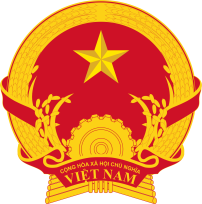 BỘ CÔNG THƯƠNGVỤ THỊ TRƯỜNG CHÂU Á-CHÂU PHI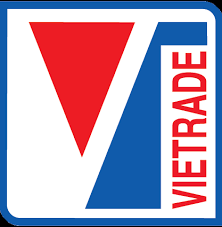 BỘ CÔNG THƯƠNGCỤC XÚC TIẾN THƯƠNG MẠI14h00-14h05Giới thiệu đại biểu.  - Dẫn chương trình.14h05-14h15Phát biểu khai mạc.- Vụ Thị trường châu Á-châu Phi.14h15-14h30Trình chiếu clip “Giới thiệu Hiệp định RCEP và cơ hội cho doanh nghiệp xuất khẩu hàng hóa sang thị trường ASEAN”.14h30-15h30Chia sẻ thông tin về thị trường, cách thức tiếp cận và tận dụng cơ hội mang lại từ Hiệp định RCEP để xuất khẩu sang các nước ASEAN.- Các Thương vụ Việt Nam tại ASEAN.15h30-15h45Nghỉ giải lao.15h45-16h30Hỏi đáp và hỗ trợ kết nối doanh nghiệp.- Chủ trì: Vụ Thị trường châu Á-châu Phi.- Tham gia giải đáp: Thương vụ Việt Nam tại các nước ASEAN, Đại sứ quán một số nước ASEAN tại Hà Nội.- Các doanh nghiệp tham gia đặt câu hỏi với Thương vụ.- Các doanh nghiệp giới thiệu thông tin và nhu cầu, thực hiện kết nối trực tiếp với doanh nghiệp các nước ASEAN. 